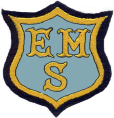 Autumn 1 Menu 2017  All meals served with white and wholemeal breadSelection of 6-8 salads available at salad bar.Baked potatoes available every day.Week ThreeMondayTuesdayWednesdayThursdayFridayWeek Beginning 09.10.17Beef meatballs in vegetable tomato sauceQuorn Swedish style balls in vegetable tomato sauceCarrot batonsGarden PeasSpaghetti pastaFruit cocktailFresh fruitYogurtJerk chickenButternut and vegetable goulashSweetcornFine green beansRice and peasShortbread and milkFresh fruitYogurtBeef bolognaiseVegetable bolognaiseCarrotsGarden PeasGarlic breadRice puddingFresh fruitYogurtChicken MadrasSpicy Cheese WrapBroccoliShredded cabbageSteamed ricePineapple upside down cake and custardFresh FruitYoghurtOven baked CodFish fingersVegetable NuggetsPeasBaked beansChipsCheese & BiscuitYoghurtFresh Fruit